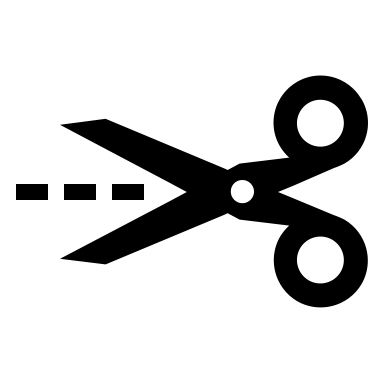 
President of Cuba 
Velvyslanectví Kubánské republiky v Praze 
Jinonická 14 
Praha 5-Košíře 
150 00Dear President,I call on you to immediately and unconditionally release prisoner of conscience Luis Manuel Otero Alcántara. All charges against him must be dropped, as he has been detained solely for peacefully exercising his rights to freedom of expression and peaceful assembly.Luis Manuel’s trial was unfair and took place behind closed doors without access for independent human rights monitors or journalists. While being held in a maximumsecurity prison, Luis Manuel’s health has reportedly deteriorated.Pending his release, please ensure that he is not ill-treated in detention, and has access to adequate healthcare and regular contact with his family and lawyers.Yours sincerely,Country, date and signature